ALMA Quick Tips: Editing the URL of a Web-based OER on a Reading ListStep 1: Navigate to the Resource You Wish to EditUse the search window to navigate to the resource. Here, we’re limiting the scope to only “Electronic Titles” to produce more relevant results. An “All Titles” search would work as well.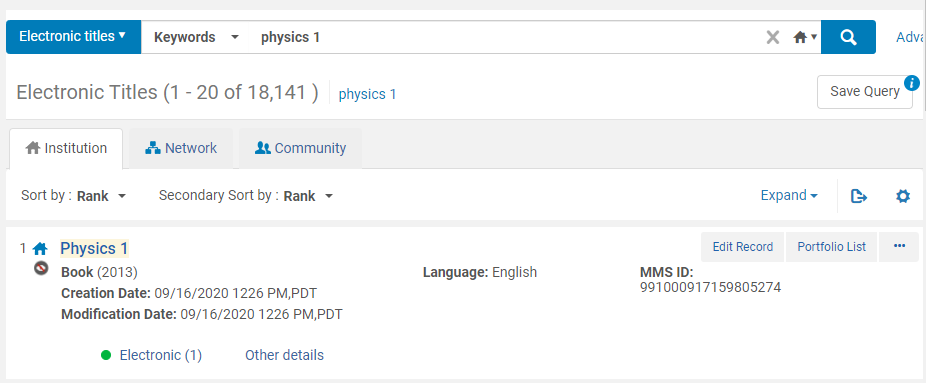 Step 2: Expand the Search Result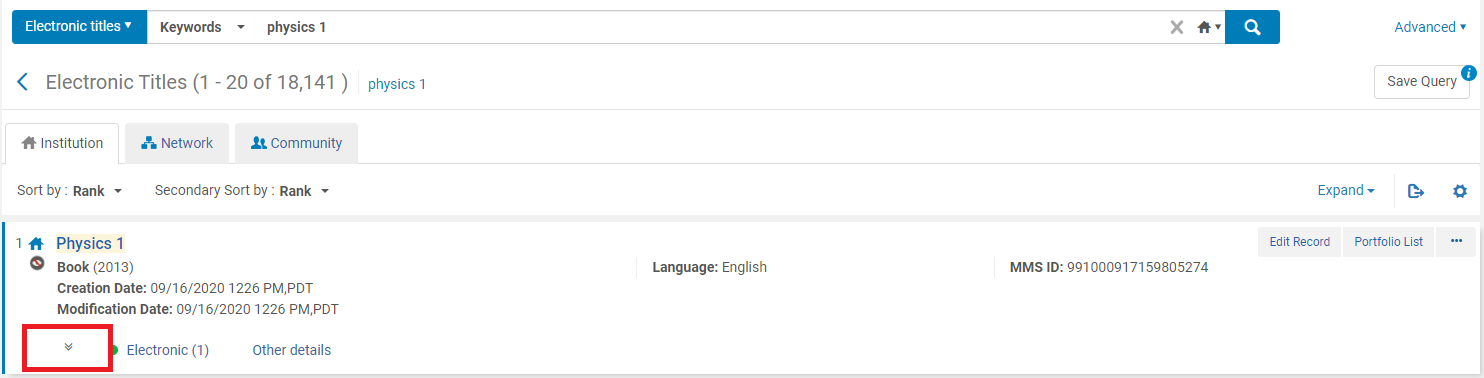 Step 3: Click on “View” under Portfolio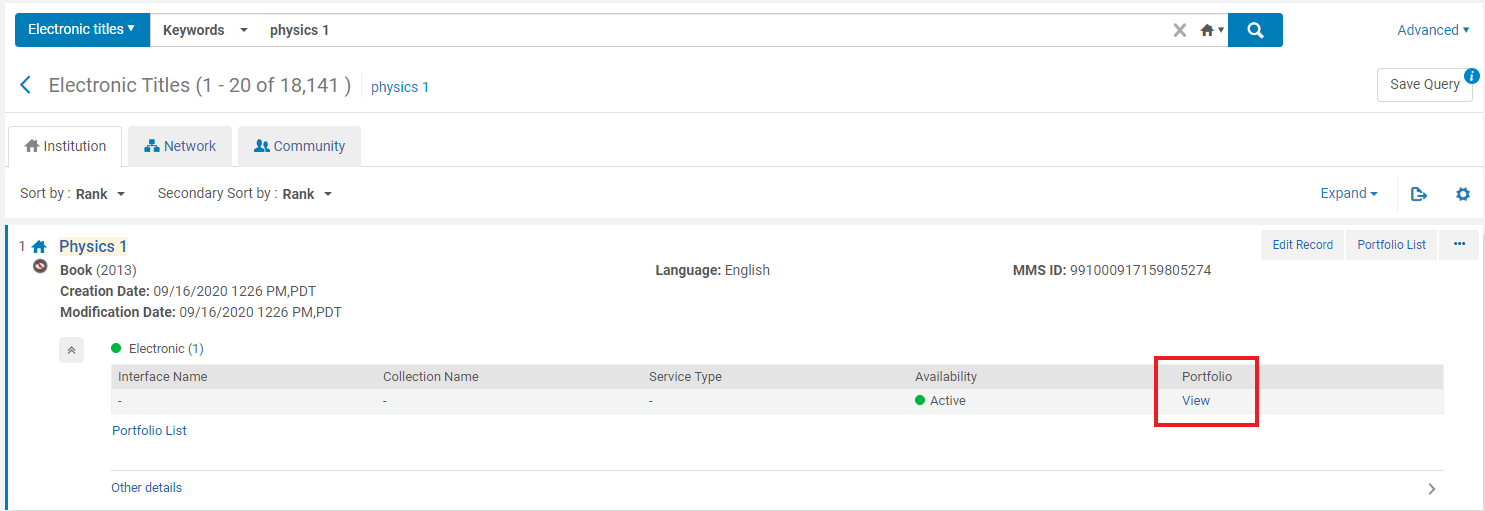 Step 4: In the Electronic Portfolio Editor navigate to the Linking tab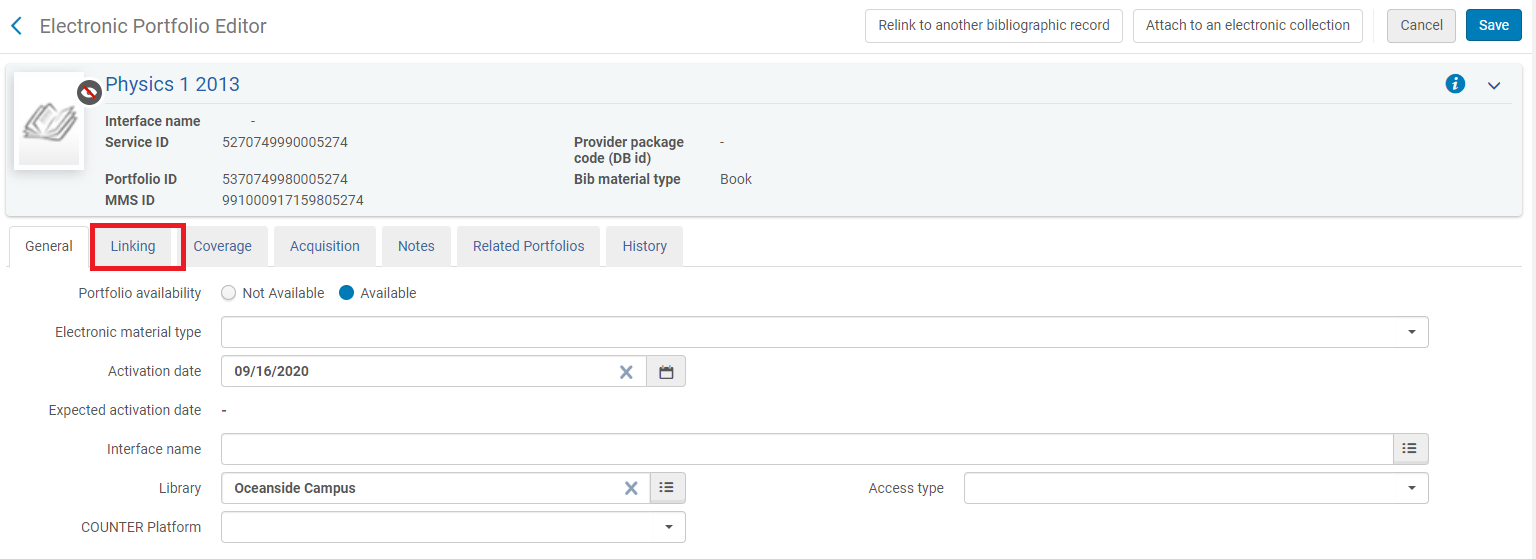 Step 5: In the Linking tab, select the existing URL and delete it.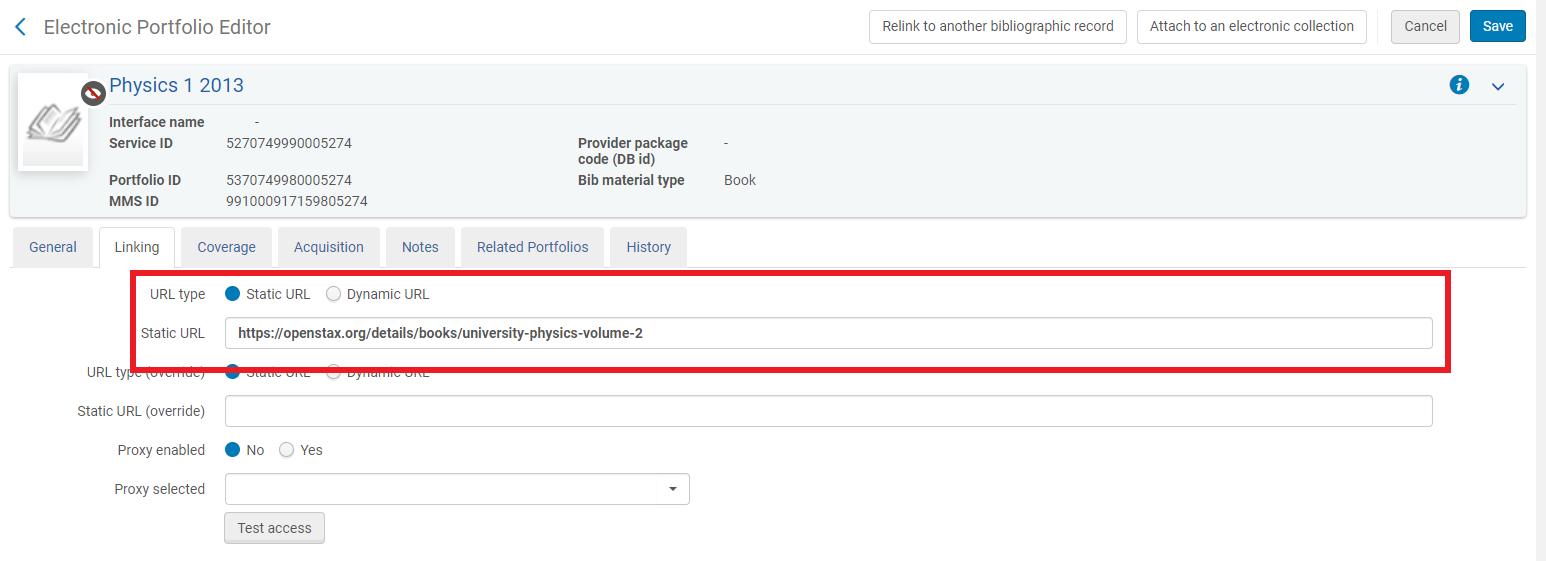 Step 6: Paste the updated URL into the Static URL field, then click save.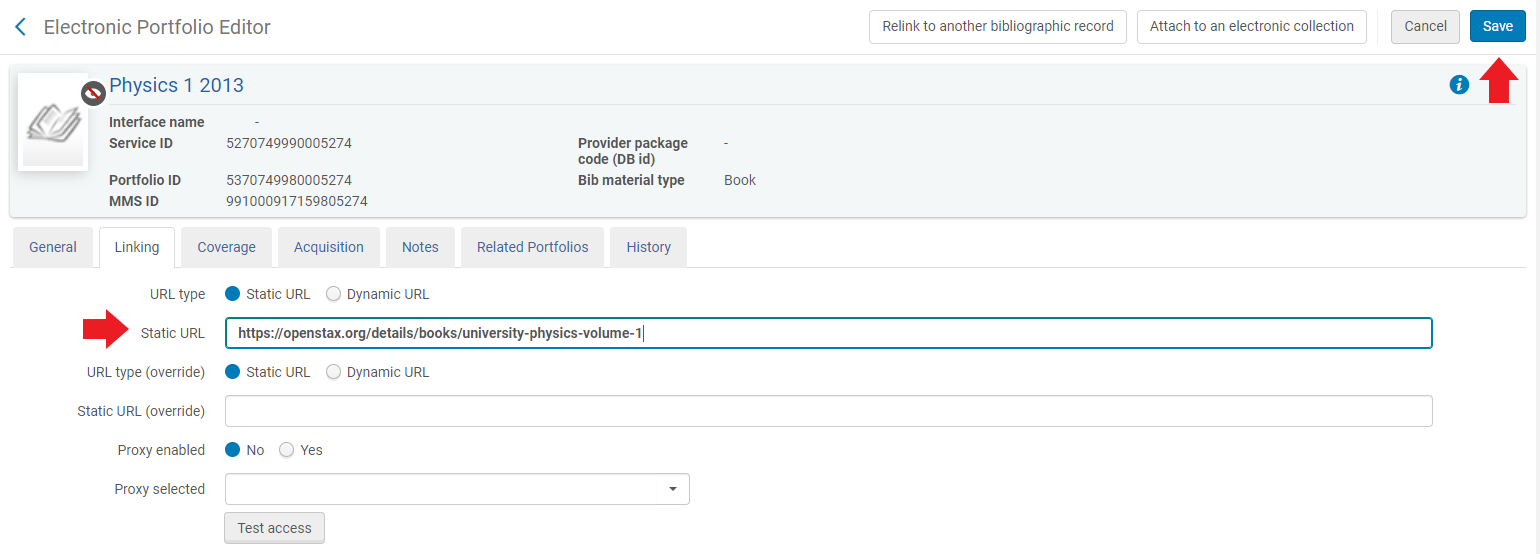 